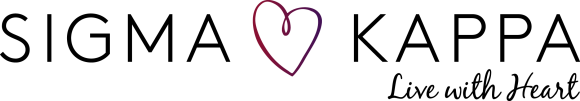 Event DetailsPreferred Hotel- We have a block of rooms with a discount available at the Downtown Chattanooga Holiday Inn & Suites. Please utilize the below link to access, but it must be on a computer as the link does not work on mobile devices.https://www.holidayinn.com/redirect?path=hd&brandCode=hi&localeCode=en&regionCode=1&hotelCode=chadt&_PMID=99801505&GPC=SKS&viewfullsite=trueTailgating with the Chapter, October 8 from 1-4-There will not be alcohol served at this event, but there will be plenty of good food and friendly faces. This event will be at the First Tennessee Pavilion. It is located at 1826 Carter Street, Chattanooga, TN and directions can be found via the following link:http://www.bing.com/maps/default.aspx?rtp=adr.~pos.35.0367622375488_-85.3166275024414_1826+Carter+St%2c+Chattanooga%2c+TN+37408_First+Tennessee+Pavilion_(423)+266-4041Alumnae & Guest Gala, October 8 from 8-11-Alumnae and guests only. We will have a selection of heavy hor d’oeuvres from a few local restaurants a mini “Taste of Chattanooga” to welcome back our sorely missed out of towners. There will also be a cash bar with beer, wine and liquor ranging from $3-$7 per drink. Additionally, we will have a DJ for dancing, a few giveaways, and a selfie station. So put on your cocktail dress, grab your date (or come solo if that is your preference) and have a great night with 25 Years of Sigma Kappa Sisters. The event will be at the Hunter Art Museum at 10 Bluff View Street, Chattanooga, TN. Directions can be found via the following link:http://www.bing.com/maps/default.aspx?rtp=adr.~pos.35.0556526184082_-85.3065414428711_10+Bluff+View+St%2c+Chattanooga%2c+TN+37403_Hunter+Museum+of+American+Art_(423)+267-0968Brunch with the Chapter, October 9 from 11-2-We will reconnect with the collegiate chapter with our sendoff brunch. The event will be held at the Doubletree Hotel Downtown Chattanooga located at 407 Chestnut Street, Chattanooga, TN. Directions can be found via the following link:http://www.bing.com/maps/default.aspx?rtp=adr.~pos.35.0512466430664_-85.3117370605469_407+Chestnut+St%2c+Chattanooga%2c+TN+37402_DoubleTree+by+Hilton+Hotel+Chattanooga+Downtown_(423)+756-5150Tickets should be purchased in advance at the following link: http://caacsigmakappa.wixsite.com/home/25-with-theta-phiFAQsShould I bring a guests or is this sisters only?Bring a date or fly solo to any and all events. Is there a preferred hotel?Holiday Inn & Suites Downtown Chattanooga has some rooms that we have negotiated special deals for. Please use a computer to access the link in the Details above as it does not work on mobile devices.Do I have to attend all the events?You can attend all the events, two of the events or just one, it is completely up to your preference and availability. Will there be a tshirt?If Theta Phi has an event without a tshirt, did it really ever happen? Of course, there will be a shirt. We are working on the final details and I will post the shirt picture as soon as it becomes available. Do I need to purchase a ticket?Yes, since we are making the events so customizable it is really important that all tickets are purchased by September 30th so that we can provide accurate numbers to the venues and caterers.Additional Questions?Please send them to caacsigmakappa@gmail.comWE ARE EXCITED AND HOPE TO SEE ALL OUR SISTERS THERE!!!